Epreuve de Langue Vivante dans les filières de CAP dans l’académie de Guyane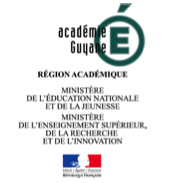 Accompagnement Educatif Petite Enfance : LV facultative oral ponctuel 12 mnMétier de la Mode et du Vêtement Flou (et tailleur) : LV facultative oral ponctuel 12 minutesConduite Installation de Production : LV facultative oral ponctuel 12 minutesEquipier Polyvalent du Commerce : UG5 LV obligatoire CCF ou ponctuel arrêté 21 novembre 2019Agent Développent des Activités locales – option tourisme : LV obligatoire CCF ou ponctuelAgent Développent des Activités locales – option activités familiales, artisanales, touristiques : LV obligatoire CCF ou ponctuelAgent polyvalent de Restauration (CAP Production et service en restaurations (rapide, collective, cafétéria) à partir de 2022  LV obligatoire (UG5) CCF ou ponctuel, Arrêté : 26 novembre 2019Agent Technique milieu familial collectif Aucune épreuve de LVAgent de propreté et d’hygiène :  LV facultative oral ponctuel 12 minutesCAP Commercialisation et services en hôtel-café-restaurant EG4 : LV obligatoire CCF ou ponctuel / Epreuve facultative de langue : oral de 20 mn (autre LV),  Arrêté 27 février 2017Cuisine : EG4 LV obligatoire CCFCharcutier Traiteur : LV facultative oral ponctuel 12 mnPoissonnier : LV facultative : oral ponctuel 12 mnPâtissier UG 4 : LV obligatoire CCF Arrêté du 6 mars 2019Maçon : LV facultative : oral facultatif ponctuel 12 mnConstruction béton armé :  UG4 LV obligatoire en CCF ou ponctuel, Arrêté du 8 avril 2019Plâtrier – plaquiste : UG4  LV obligatoire en CCF (ou ponctuel), Arrêté du 15 avril 2019Carreleur Mosaïste : UG 4 LV obligatoire en CCF ou ponctuelMenuisier Fabricant : LV facultative  oral ponctuel 12 mnMenuisier Agenceur : LV facultative  oral ponctuel 12 mnEbéniste : Unité UG3 CCF (scolaires) ou ponctuel Charpentier Bois : LV facultative  oral ponctuel 12 mnSignalétique enseigne et décor : EG 4 LV obligatoire en CCF ou ponctuel, Arrêté 27 février 2017Maintenance Bâtiments de collectivité : LV facultative oral ponctuel 12 mnInstallation sanitaire EG4 : épreuve obligatoire de langue en CCF ou ponctuel
Pas de LV en épreuve facultative (autre LV)Préparation et réalisation des ouvrages électriques : LV facultative oral ponctuel 12 mnElectricien : LV facultative  oral ponctuel 12 mn, Arrêté du 19 mai 2019Peintre applicateur de revêtement : Pas d’épreuve de LV Arrêté 6 août 2019                                                        (les définitions d’épreuves générales sont appelées à être redéfinies par arrêté ministériel publié ultérieurement)Maintenance Bâtiments de collectivité : LV facultative oral ponctuel 12 mnMaintenance véhicules option véhicules de particuliers : LV facultative oral ponctuel 12 mnMaintenance véhicules option moto : LV facultative oral ponctuel 12 mnPeinture en carrosserie (1an) : LV facultative oral ponctuel 12 mnRéparation carrosserie : LV facultative oral ponctuel 12 mnMaintenance matériel espaces verts : LV facultative oral ponctuel 12 mnRéalisation on chaudronnerie industrielle : LV facultative oral ponctuel 12 Serrurier Métallier : LV facultative oral ponctuel 12 mnAgent de sécurité : LV épreuve facultative oral 12 mnAgent qualité de l’eau : LV facultative oral ponctuel 12 mnOpérateur logistique : LV facultative oral ponctuel 12 mnPropreté de l’environnement urbain, collecte-  recyclage : LV facultative oral ponctuel 12 mnConstructeur canalisation TP UG4 : LV obligatoire -Arrêté du 15 avril 2019     Les épreuves obligatoires en CCF au CAP      Mise à jour pour la session 2021L’arrêté du 30 août 2019 fixe les unités générales du CAP et définit les modalités d’évaluations des épreuves d’enseignement général. Les dispositions du présent arrêté entrent en vigueur à compter de la session d’examen 2021.Certaines filières de CAP connaissent des changements d’épreuve en Langues Vivante à partir de la session 2021 : Les épreuves facultatives de ces CAP se transforment en CCF obligatoire pour les scolaires ou épreuve obligatoire pour les non-scolaires et candidats individuels.CAP avec UG LANGUE VIVANTE (CCF) :CAP avec UG LANGUE VIVANTE (CCF) :Equipier Polyvalent du CommerceArrêté 21 novembre 2019Agent polyvalent de Restauration (CAP Production et service en restaurations (rapide, collective, cafétéria) à partir de 2022  Arrêté : 26 novembre 2019CAP Commercialisation et services en hôtel-café-restaurantArrêté 27 février 2017CuisinePâtisserieArrêté du 6 mars 2019Construction béton armé  Arrêté du 8 avril 2019Plâtrier - plaquisteArrêté du 15 avril 2019EbénisteSignalétique enseigne et décorArrêté 27 février 2017Constructeur canalisation TPArrêté du 15 avril 2019Installation sanitaireObligatoire en CCF11 filières dans l’académieObligatoire ponctuelleFacultative ponctuelleScolairesPréparation de la partie A des sujets dans chaque établissementCandidats individuels et non-scolairesBanque nationale de sujetsSelon les filièresPréparation de la partie C de l’épreuve dans chaque établissement                            Même format d’épreuve                     Partie A- Epreuve écrite                     Partie B- Oral                            Même format d’épreuve                     Partie A- Epreuve écrite                     Partie B- OralOral 12 minutes